ИНФОРМАЦИЯ О РАЗВИТИИ МАЛОГО И СРЕДНЕГО ПРЕДПРИНИМАТЕЛЬСТВАГОРОДСКОГО ОКРУГА ГОРОД АРЗАМАС НИЖЕГОРОДСКОЙ ОБЛАСТИЗА 9 МЕСЯЦЕВ 2018 ГОДАПо состоянию на 01.10.2018 число субъектов малого и среднего предпринимательства в городском округе город Арзамас составило 4107 ед., что составляет 99,4% от 9 месяцев 2017  года. Свою деятельность осуществляют 11 средних предприятий, 1120 малых и микро- предприятия, что на 4 предприятия больше, чем за 9 месяцев 2017  года, 2976 предпринимателей без образования юридического лица, что на 31 человека  меньше, чем за 9 месяцев 2017  года. Распределение предприятий сферы малого и среднего бизнеса по видам деятельности на 01.10.2019 г. выглядит следующим образом:	В малом и среднем предпринимательстве занято 10,6 тыс. человек. Доля занятых в малом и среднем  бизнесе в общем числе занятых в экономике города составляет 22,2%.Средняя численность работающих на предприятиях малого и среднего бизнеса по видам деятельности:Средняя численность работающих у индивидуальных предпринимателей 1626 человек.Среднемесячная заработная плата работников малых предприятий за 9 месяцев  составила 22257,7 рублей, темп роста к аналогичному периоду прошлого года 116,6%.	Покупательная способность средней заработной платы работников малых предприятий города Арзамаса по видам деятельности за январь-сентябрь . приведена в следующей таблице:	Среднемесячная заработная плата работников средних предприятий за 9 месяцев 2018 года- 23591 рубль, работающих у индивидуальных предпринимателей – 10610 рублей.Одним из основных показателей деятельности малых предприятий является  объем отгруженных товаров собственного производства, выполненных работ и оказанных  собственными силами услуг. В связи с тем, что малые предприятия занимаются различными видами деятельности, следует иметь в виду, что в объем отгруженных товаров, работ, услуг собственного производства включаются: в части промышленной деятельности - стоимость готовых изделий собственного производства, отгруженных за отчетный период, по строительной деятельности – объем строительно-монтажных работ, по транспортной деятельности – объем доходов от транспортных услуг, по научно-производственной деятельности – стоимость выполненных научно-технических работ, в части услуг - стоимость оказанных услуг. 	За январь-сентябрь . малыми и микропредприятиями города Арзамаса отгружено товаров собственного производства, выполнено работ и оказано собственными силами услуг на 4млрд. 214,5 млн. рублей, темп роста к соответствующему периоду 2017 года – 112,6%.Наибольший удельный вес в общем объеме отгруженной продукции, работ, услуг собственного производства  занимают предприятия, относящиеся к разделам «Обрабатывающие производства» (52,66 %) и «Строительство» (10,12 %).	Объём отгруженных товаров собственного производства, выполненных работ, оказанных собственными силами услуг,  по основному виду экономической деятельности микро- и малых предприятий г. Арзамаса  представлен  данными таблицы:За январь-сентябрь . продано товаров несобственного производства (без НДС, акцизов и других аналогичных платежей) на 3485,5 млн. руб.Основной видэкономической деятельностиКоличество средних предприятийКоличествомалых и микропредприятий Торговля оптовая и розничная; ремонт автотранспортных средств и мотоциклов	2311Обрабатывающая промышленность4125Обеспечение электрической энергией, газом и паром7 Строительство2111Деятельность профессиональная, научная и техническая14Деятельность по операциям с недвижимым имуществом177Деятельность в области здравоохранения и социальных услуг42Деятельность в области информации и связи34Деятельность гостиниц и предприятий общественного питания38 Деятельность административная и сопутствующие дополнительные услуги23Транспортировка и хранение54Деятельность в области культуры, спорта, организации досуга и развлечений8Предоставление прочих видов услуг3176Итого:111120Основной видэкономической деятельностиСредняя численность работающих на средних предприятийСредняя численность работающих намалых и микропредприятиях Торговля оптовая и розничная; ремонт автотранспортных средств и мотоциклов	             1241010Обрабатывающая промышленность596849Обеспечение электрической энергией, газом и паром30Строительство310392Деятельность профессиональная, научная и техническая34Деятельность по операциям с недвижимым имуществом649Деятельность в области здравоохранения и социальных услуг201Деятельность в области информации и связи97Деятельность гостиниц и предприятий общественного питания163Деятельность административная и сопутствующие дополнительные услуги181Транспортировка и хранение383Деятельность в области культуры, спорта, организации досуга и развлечений5Предоставление прочих видов услуг403612Итого:14334606Основной видэкономической деятельностиСреднемесячная заработная платаработников списочного составаза январь-сентябрь ., руб.Среднемесячная заработная плата работников списочного составак БПМ работающего, раз Обрабатывающая промышленность34942,03,6Деятельность финансовая и страховая32910,43,4 Деятельность в области информации и связи25296,02,6 Транспортировка и хранение20756,52,1 Деятельность по операциям с недвижимым имуществом18345,41,9 Деятельность профессиональная, научная и техническая18202,91,9 Деятельность административная и сопутствующие дополнительные услуги16933,21,7 Торговля оптовая и розничная; ремонт автотранспортных средств и мотоциклов15252,11,6 Деятельность в области здравоохранения и социальных услуг14975,41,5 Строительство14607,31,5Деятельность в области культуры, спорта, организации досуга и развлечений13930,61,4Деятельность гостиниц и предприятий общественного питания11025,51,1Предоставление прочих видов услуг10683,51,1Итого:22257,72,3Основной видэкономической деятельностиОтгружено товаров собственного производства, выполнено работ и услуг собственными силамиза январь-сентябрь ., млн. руб. Обрабатывающая  промышленность2219,2Строительство426,7Деятельность по операциям с недвижимым имуществом414,8Деятельность профессиональная, научная и техническая333,0Транспортировка и хранение262,2Деятельность в области здравоохранения и социальных услуг137,1Деятельность административная и сопутствующие дополнительные услуги128,7Деятельность гостиниц и предприятий общественного питания125,9Деятельность в области информации и связи83,0Торговля оптовая и розничная; ремонт автотранспортных средств и мотоциклов58,5Предоставление прочих видов услуг19,5Деятельность финансовая и страховая5,6Образование3,6Деятельность в области культуры, спорта, организации досуга и развлечений0,2Итого:4214,5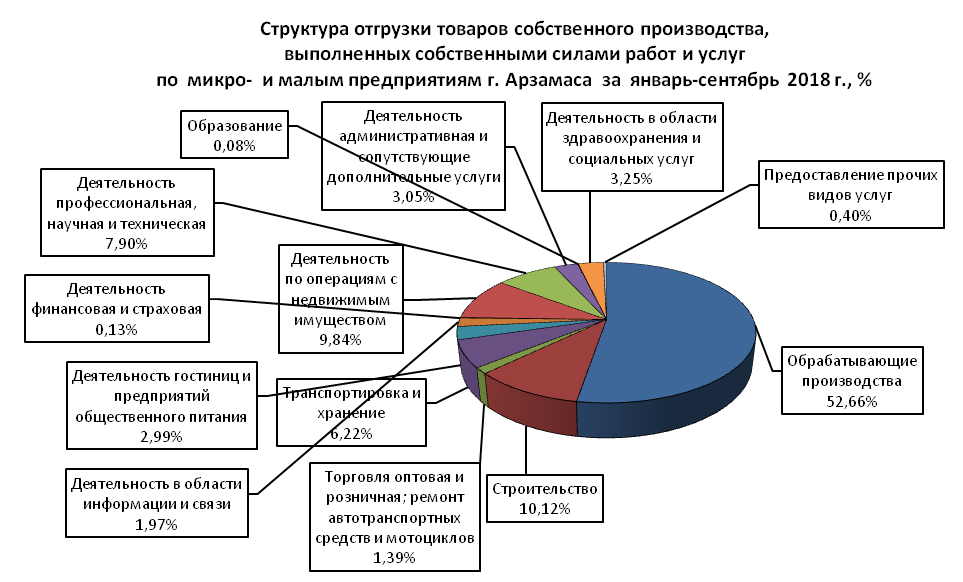 